MARRIAGE CERTIFICATEThis Certify That Hanna  And Johne	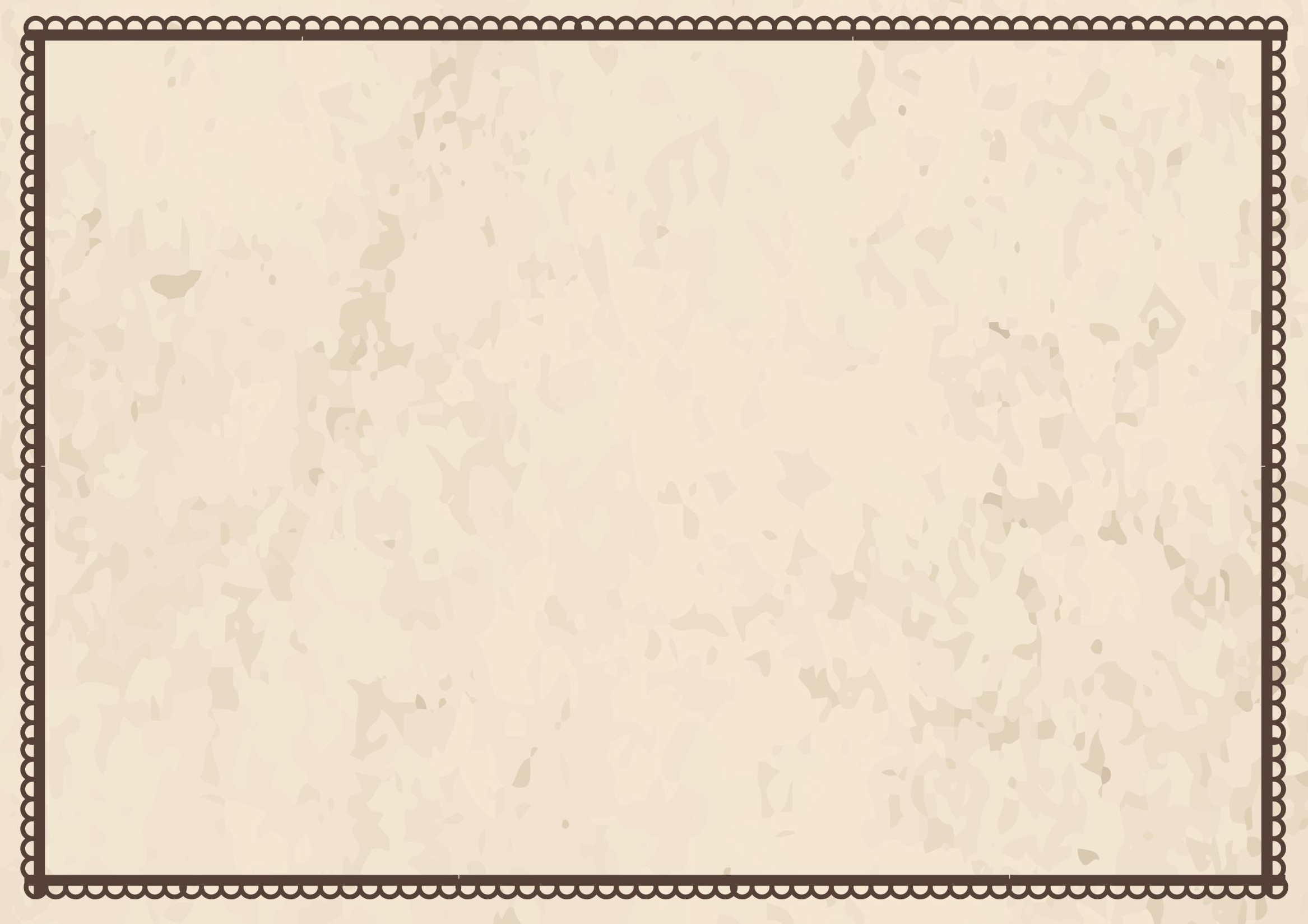 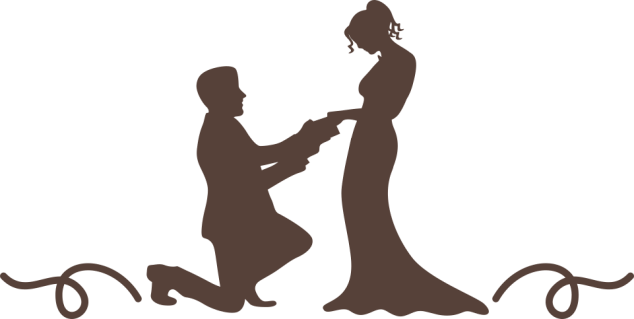 Were Wed on the	Day of	In the year At 			Bride	Groom